Primary Curriculum 2014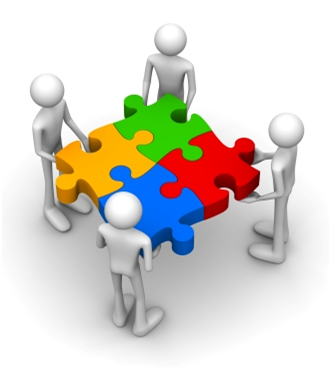 Suggested Key Objectives for Reading at Key Stages 1 and 2www.primarycurriculum.me.ukYear 1 Reading Key ObjectivesTaken from the National CurriculumYear 1 Reading Key ObjectivesSummarised formYear 2 Reading Key ObjectivesTaken from the National CurriculumYear 2 Reading Key ObjectivesSummarised formYear 3-4 Reading Key ObjectivesTaken from the National CurriculumYear 3-4 Reading Key ObjectivesSummarised formYear 5-6 Reading Key ObjectivesTaken from the National CurriculumYear 5-6 Reading Key ObjectivesSummarised formwww.primarycurriculum.me.ukSpeedily read all 40+ letters/groups for 40+ phonemesRead accurately by blending taught GPCRead common exception wordsRead common suffixes (-s, -es, -ing, -ed, etc.)Read multi-syllable words containing taught GPCsRead contractions and understanding use of apostropheBecoming very familiar with key stories, fairy stories and traditional tales, retelling them and considering their particular characteristicsRecognising and joining in with predictable phrasesLearning to appreciate rhymes and poems, and to recite some by heartDrawing on what they already know or on background information and vocabulary provided by the teacherChecking that the text makes sense to them as they read and correcting inaccurate readingDiscussing the significance of the title and eventsMaking inferences on the basis of what is being said and donePredicting what might happen on the basis of what has been read so farExplain clearly their understanding of what is read to themSpeedily read all basic phoneme/graphemesRead accurately by blending known GPCsRead common exception wordsRead common suffixesRead multi-syllable words containing known GPCsRead contractions and understand use of apostropheRetell familiar stories and traditional talesRecognise and join in with predictable phrasesRecite some poetry by heartUnderstand texts based on prior knowledge or provided informationCorrect inaccurate reading by check for senseDiscuss the significance of title and eventsMake inferences on the basis of what is said and doneMake predictions based on reading so farExplain clearly understanding of what is read to themSecure phonic decoding until reading is fluentRead accurately by blending, including alternative sounds for graphemesRead multi-syllable words containing these graphemesRead common suffixesRead exception words, noting unusual correspondencesRead most words quickly & accurately without overt sounding and blendingListening to, discussing and expressing views about a wide range of contemporary and classic poetry, stories and non-fiction at a level beyond that at which they can read independentlyRecognising simple recurring literary language in stories and poetryContinuing to build up a repertoire of poems learnt by heart, appreciating these and reciting some, with appropriate intonation to make the meaning clearDiscussing and clarifying the meanings of words, linking new meanings to known vocabularyDiscussing the sequence of events in books and how items of information are relatedMaking inferences on the basis of what is being said and doneAnswering and asking questionsPredicting what might happen on the basis of what has been read so farExplain and discuss their understanding of books, poems and other material, both those that they listen to and those that they read for themselvesRead fluently using decoding skillRead accurately by blending, including alternative sounds for graphemesRead multisyllable words containing known graphemesRead common suffixesRead exception wordsRead most words quickly and accurately without overt sounding and blendingDiscuss and express views on a wide range of poetry, stories and non-fictionRecognise simple recurring literary language in stories and poetryPerform poetry learnt by heart with appropriate intonationDiscuss and clarify the meanings of wordsDiscuss the sequence of events in booksMake inferences on the basis of what is being said and doneAsk and answer questions about a textPredict what might happen based on reading so farExplain and discuss understanding of a range of readingApply their growing knowledge of root words, prefixes and suffixes to read aloudRead further exception words, noting the unusual correspondences between spelling and sound, and where these occur in the wordRetelling some of these (fairy tales, traditional tales, etc.) orallyIdentifying themes and conventions in a wide range of booksPreparing poems and play scripts to read aloud and to perform, showing understanding through intonation, tone, volume and actionRecognising some different forms of poetryUsing dictionaries to check the meaning of words that they have readChecking that the text makes sense to them, discussing their understanding and explaining the meaning of words in contextIdentifying main ideas drawn from more than one paragraph and summarising theseDrawing inferences such as inferring characters’ feelings, thoughts and motives from their actionsJustify inferences with evidenceDiscussing words and phrases that capture the reader’s interest and imaginationIdentifying how language contributes to meaningIdentifying how structure and presentation contribute to meaningRetrieve and record information from non-fictionRead aloud and understand words based on knowledge of root words, prefixes and suffixesRead further exception words, including those with unusual spelling/sound linksRetell some fairy tales or traditional tales orallyIdentify themes and conventions in a range of booksPerform plays and poetry aloud using intonation, tone, volume and actionRecognise some different forms of poetryUse dictionaries to check the meanings of wordsCheck that a text makes sense, including explaining the meaning of words in contextIdentify and summarise the main ideas drawn from more than one paragraphDraw inferences about feelings thoughts and motivesUse evidence to justify inferencesDiscuss words and phrases which capture the reader's interestIdentify how language contributes to meaningIdentify how structure and presentation contribute to meaningRetrieve and record information from non-fiction textsApply their growing knowledge of root words, prefixes and suffixes (morphology and etymology), both to read aloud and to understand the meaning of new wordsMaking comparisons within and across booksModern fiction, fiction from our literary heritage, and books from other cultures and traditionsIdentifying and discussing themes and conventions in and across a wide range of writingChecking that the book makes sense to them, discussing their understanding and exploring the meaning of words in contextAsking questions to improve their understandingSummarising the main ideas drawn from more than one paragraph, identifying key details to support the main ideasPredicting what might happen from details stated and impliedIdentifying how language, structure and presentation contribute to meaningDiscuss and evaluate how authors use language, including figurative language, considering the impact on the readerRecommending books that they have read to their peers, giving reasons for their choicesParticipate in discussions about books, building on their own and others’ ideas and challenging views courteouslyExplain and discuss their understanding of what they have read,Including through formal presentations and debates, Provide reasoned justifications for their viewsUse knowledge of morphology and etymology to read aloud and understand new wordsMake comparisons within and across booksRead a range of modern fiction, fiction from literary heritage and books from other cultures and traditionsIdentify and discuss themes and conventions across a wide range of writingDiscuss understanding of texts, including exploring meaning of words in contextAsk questions to improve understanding of textsSummarise ideas drawn from more than one paragraphs, identifying key detailsPredict future events from details stated and impliedIdentify how language, structure and presentation contribute to meaningDiscuss how authors use language, including figurative language, to affect the readerMake book recommendations, giving reasons for choicesParticipate in discussions about books, building on and challenging ideasExplain and discuss understanding of readingParticipate in formal presentations and debates about readingProvide reasoned justifications for views